РОДИТЕЛЬСКОЕ СОБРАНИЕ«Игра – не забава»Экскурсия в игротеку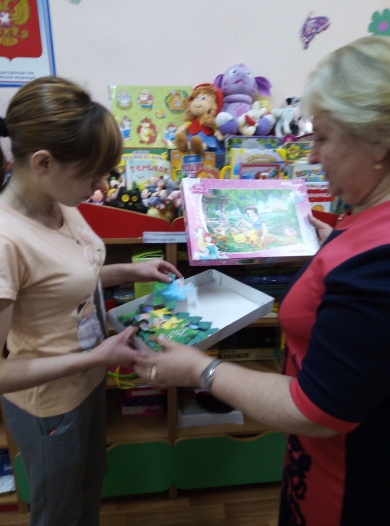 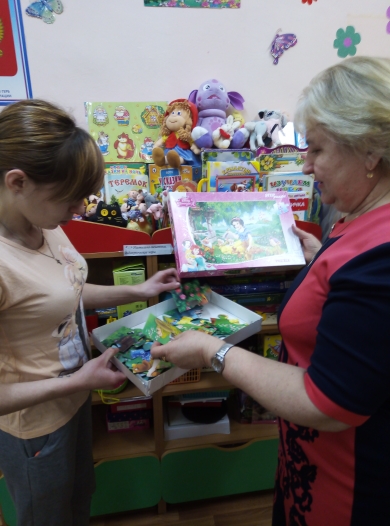 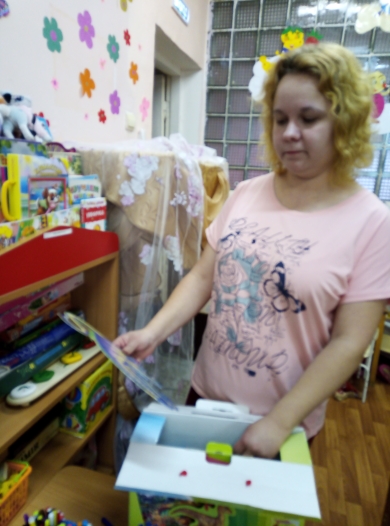 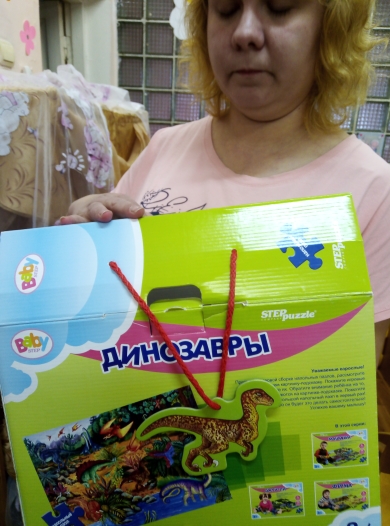 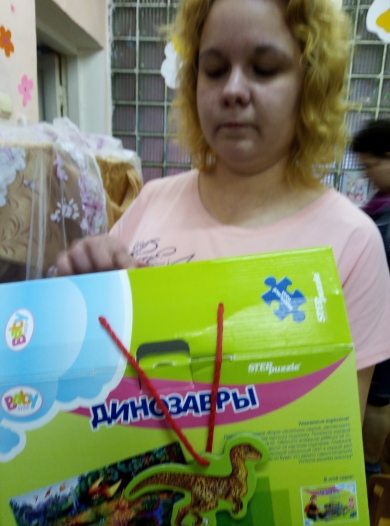 